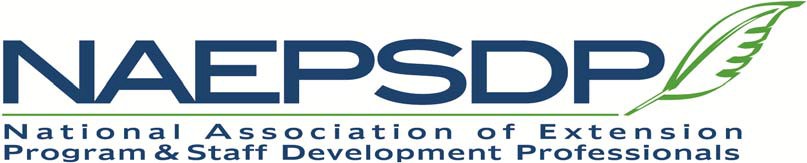 Annual Plan of WorkJanuary 1, 2023 – December 31, 2023Committee NameProfessional DevelopmentCommittee MembersMeghan Loughlin-Krusky (Co-Chair) loughli5@msu.edu Michigan State University Emily Lane Smith (Co-Chair)elsmith@uada.edu University of Arkansas Sarah Baughman  baughman@vt.edu Virginia TechMichelle Gaston gaston.6@osu.edu The Ohio State University	Matt Benge mattbenge@ufl.edu University of FloridaNancy Calix nancy.calix@kysu.edu Kentucky State University	Celeste Carmichael cjc17@cornell.edu Cornell Cooperative Extension Anil Chaudhary auk249@psu.edu Penn State UniversityBeth Flynn flynn.61@osu.edu The Ohio State University 	Megan Kruger mkruger@mail.wvu.edu West Virginia University Extension Service	Hilary Maricle hilary.maricle@unl.edu University of Nebraska-LincolnJared Morrison morrison.332@osu.edu Ohio State University ExtensionCynthia Pierfax cmpierfax@pvamu.edu Prairie View A&MSarah Traub traubs@missouri.edu University of MissouriKaren Vines kvines@vt.edu Virginia TechJared R. Morrison Morrison.332@osu.edu The Ohio State University Beth Hawkyard beth.hawyard@main.edu University of MaineAmber Shanhan shanhan@umn.edu University of Minnesota Jeff Howard jwhoward@umd.edu University of Maryland Elisha Hughes ehugh2@illinois.edu University of Illinois Kimberly Gay mgay@pvamu.edu Prairie View A&MSidiqat Aderinoye-Abdulwahab  saderinoyeabdulwahab@gmail.com NigeriaJeremy Elliott-Engel Jeremyee@hawii.edu University of HawaiiPlease provide a brief scope of work of the committee.The NAEPSDP Professional Development Committee plans and conducts professional development activities for Association member (Key Goal 1a). These activities, addressing timely topical matters, may include events, presentations, and webinars. The Professional Development Committee works closely with the Marketing Committee to publicize professional development activities. Additionally, the Professional Development Committee will work closely with the Membership Committee to assess membership priorities. Membership on the Professional Development Committee is open to all Association members.Specific Item to AccomplishResponsibility(Names of people assigned to item)Key Contact(Person who will serve as a key contact for item)Goal Date(Anticipated completion date)Completion Date(to be filled in when completed)Unconference Virtual EventPlan, market, and facilitate unconference event (Jared, Celeste, Beth, Kimberly, Emily)Meghan Loughlin-KruskySpring 20232023 Virtual Summer School Plan, market, and facilitate Virtual Summer School (Sarah, Meghan, Emily)Sarah BaughmanSummer 2023Fall EventPlan, market, and facilitate a virtual activity/webinar in September Fall 2023Consider opportunities to foster networking in the associationIdentify ways to collaborate across Extensions and build tools and mechanisms to sustain these opportunities (Emily, Celeste) Emily Lane SmithongoingWebsite updates including posting recordings of virtual programmingUpdate and edit website as neededOngoingCoordinate with Marketing committeeSend relevant updates/infoEmily Lane SmithOngoingBudget Request$500 for transcription of (5) Virtual Summer School webinars